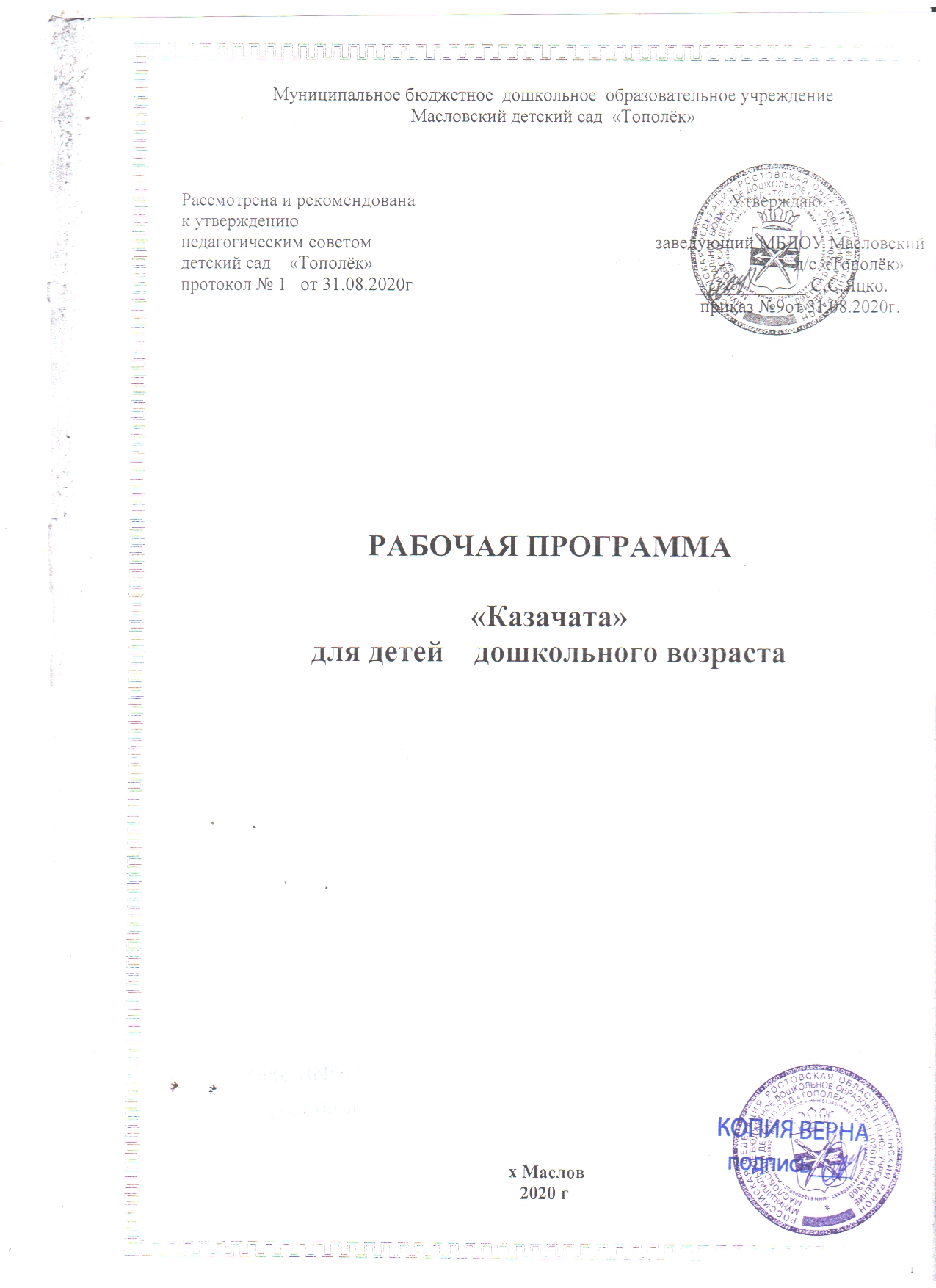 СодержаниеЦелевой раздел стр- Пояснительная записка. Цели и задачи  реализации программы;Возрастные особенности  развития детей;Планируемые результаты освоения программы.  Содержательный раздел  Организационный  раздел ( объем образовательной нагрузки и методическое оснащение.) Приложения: Перспективный план  Педагогическая диагностика Целевой раздел  1.1. Пояснительная записка Рабочая программа    «Казачата»  для детей  дошкольного возраста (Далее - Программа) разработана  на основе  региональной программы «Родники Дона» Р.М. Чумичевой, в соответствии с введёнными в действие ФГОС ДО. Программа определяет содержание и организацию  работы дошкольного  муниципального бюджетного дошкольного образовательного учреждения детского сада №9.«Теремок»в рамках реализации  регионального компонента. Данная Программа разработана в соответствии со следующими нормативными документами:Федеральный закон «Об образовании в Российской федерации» от 29. 12. 2012 года № 273 - ФЗПриказ Минобразования и науки РФ от 30.08.2013г. № 1014 «Об утверждении Порядка организации и осуществления образовательной деятельности по основным общеобразовательным программам – образовательным программам дошкольного образования»СанПин 2.4.1.3049-13 «Санитарно-эпидемиологические требования к устройству, содержанию и организации режима работы дошкольных образовательных организаций»Приказ Минобразования и науки РФ от 17.10.2013г. № 1155 «Об утверждении Федерального Государственного Образовательного Стандарта Дошкольного Образования» (ФГОС ДО). Устав ДОУ.Образовательная программа ДОУВоспитание гражданственности и любви к малой Родине выступает одним из основных принципов государственной политики в области образования.  Федеральный государственный стандарт дошкольного образования ставит детские сады перед необходимостью пересмотреть педагогические позиции, внести изменения в содержание и формы воспитательной работы с дошкольниками,  Модернизация системы дошкольного образования предполагает поиск эффективных подходов к обеспечению оптимального баланса между федеральной и региональной составляющими системы дошкольного образования. Региональный уровень - это дополнение, которое основывается на приближении содержания образования и воспитания к условиям развития жизни региона и предусматривает связь с его социальными и нравственными проблемами. Благодаря региональному компоненту образования дошкольники получают возможность беспрепятственно включаться в те области человеческой деятельности, которые традиционно сложились в нашем  регионе Исследования в области современной дошкольной педагогики и психологии свидетельствуют о том, что именно в дошкольном возрасте закладываются базисные основы личности, начинается процесс становления и формирования социокультурного опыта, «складывается» человек   Содержание образования обеспечивает развивающий результат в том случае, если в нем отражен региональный аспект - история, культура, традиции, искусство, т.е. пространство в котором осуществляется развитие личности, где происходит прикосновение к тому, что определяется понятием малая Родина (Р.М.Чумичева), что является предпосылками формирования гражданско-патриотической позиции, которые затем лягут в основу личности взрослого человека - гражданина своей страны.Эффективное формирование у дошкольников основ гражданско-патриотического воспитания на основе реализации регионального содержания возможно при соблюдении следующих условий:	обновление содержания образования на основе регионального компонента;	сотворчество всех участников образовательного процесса (педагоги, родители, социум);	интеграция образовательных областей и различных видов детской деятельности на основе регионализации;	повышение профессиональной компетентности педагогов по приобщению дошкольников к ценностям истории и культуры Донского края;	результативность, гарантия получения необходимого объема познавательных навыков, умений и самореализация.В казачьей педагогике веками создавалась специальная система воспитания детей, которая постепенно набирала рельефные и чёткие формы. Это педагогика любви, заботы, постепенная подготовка ребенка к взрослой жизни. В ней все было разложено по полочкам, каждому познавательному процессу свой возраст, все расписано, как в лучшей программе. Ничего придумывать не надо, все проверено веками. В программе вековой казачьей педагогики, построенной на знании народного календаря, обрядов, традиций, заложены все аспекты воспитания. В ней присутствует и патриотическое, физическое и духовно-нравственное, и экологическое, и трудовое, и эстетическое воспитание, а главное - эмоциональное, т.к основное в дошкольном детстве – это эмоции: радость, улыбки, сопереживание.Для потомков донских казаков военно-патриотическое воспитание и военное обучение – это, прежде всего, многовековые духовно-нравственные устои, воинские традиции, самобытная культура донцов.  Таким	образом, сущность воспитательной системы казаков состоит втом, что  процесс развития строится по спирали процесс. Следующий круг начинается  с того же, но на новом  качественном уровне. Исходя из выше сказанного, педагогическим коллективом  ( решение педагогического совета № 2 от 28.11.2007 года) было принято решение  о присвоении статуса «казачье» муниципальному   бюджетному дошкольному образовательному  учреждению детскому  саду  «Тополёк» - детский сад должен стать современным образовательным учреждением, в котором создано образовательное пространство, обеспечивающее гражданско-патриотическое и духовно-нравственное становление ребенка через интеграцию педагогического и семейного воспитания, сотрудничество с социальными институтами на основе регионального компонента (этнокультурного казачьего компонента).Дошкольным объединение будут руководить воспитатель и музыкальный руководитель, что поможет интегрировать все  пять образовательных областей. Содержание программы   направлено на реализацию этнокультурного казачьего компонента (ознакомление дошкольников с историей, культурой станицы, родного края)Во всех возрастных группах  это направление  реализуется в соответствии с  рабочими программам, составленным на основе программы «От рождения до школы»  под редакцией Н. Е. Вераксы, Т. С. Комаровой, М. А. Васильевой.Цель программы: создание в ДОУ образовательной системы по реализации  регионального компонента, через приобщение дошкольников к ценностям  родной станицы, направленной на формирование уважения к историческому и культурному наследию, для обеспечения преемственности поколений, сохранения и развития национальной культуры.Задачи:- развитие у детей интереса к культуре и истории Донского     края;    - создание условий, обеспечивающих познание ребенком  ценностей  истории и культуры родного края, способствующих              зарождению  личностных смыслов;  -  развитие эмоционально – эстетической сферы ребенка в процессе восприятия музыкальных, литературных, архитектурных, изобразительных произведений искусства родного края;  - развитие творческого потенциала дошкольников в художественно                 изобразительной, речевой,   конструктивной, игровой деятельностиОсновные принципы программы-	принцип региональности (ориентация на учет особенностей региона во всем образовательно-воспитательном процессе);-	принцип гуманитаризации (широкое включение в региональное содержание знаний о человеке, формирование гуманистического мировоззрения, создание условий для самопознания, самореализации развивающей личности);-	принцип историзма (раскрытие исторической обусловленности тех или иных явлений, процессов);-	принцип комплектности и интегративности (объединение различных аспектов содержания в единое целое, развитие новой целостности ).Особенностью данной программы является то, что в основу легли основные подходы казачьей педагогики, а так же современные методы и приемы музейной педагогике.Основные подходы казачьей педагогики:это целостное восприятие мира;это духовно-нравственное воспитание, как основа деятельной и саморазвивающейся личности;это творческое и целостное освоение казачьей культуры во всех ее великих образцах - сказок, казачьих песен, легенд о славе казачьей, былых походах, битвах и героях ,пословиц и поговорокэто знакомство с традициями и обрядами казаков и вовлечение детей и взрослых в организацию и проведение праздников, состязаний гуляний и досугов по сезонным цикламэто физическое воспитание, развитие меткости, ловкостибережное отношение к своему здоровью, закалкаподражание образу идеального Казака, на основе которого сложилась вся казачья культура бытия, и воспитания.это развитие умений детей справляться с собственным страхом в любых его проявлениях. «Не бойся, казак ничего не боится!», «Терпи, казак, атаманом будешь!»это умение решать все спорные вопросы сообща, учитывая мнение других, справедливостьэто умение оказывать помощь всем нуждающимся.Возрастные особенности  Младшая группа (от 3 до 4 лет)В возрасте 3–4 лет ребенок постепенно выходит за пределы семейного круга. Его общение становится внеситуативным. Взрослый становится для ребенка не только членом семьи, но и носителем определенной общественной функции. Желание ребенка выполнять такую же функцию приводит к противоречию с его реальными возможностями. Это противоречие разрешается через развитие игры, которая становится ведущим видом деятельности в дошкольном возрасте.Главной особенностью игры является ее условность: выполнение одних действий с одними предметами предполагает их отнесенность к другим действиям с другими предметами. Основным содержанием игры младших дошкольников являются действия с игрушками и предметами-заместителями. Продолжительность игры небольшая. Младшие дошкольники ограничиваются игрой с одной-двумя ролями и простыми, неразвернутыми сюжетами. Игры с правилами в этом возрасте только начинают формироваться.Изобразительная деятельность ребенка зависит от его представлений о предмете. В этом возрасте они только начинают формироваться. Графические образы бедны. У одних детей в изображениях отсутствуют детали, у других рисунки могут быть более детализированы. Дети уже могут использовать цвет.Большое значение для развития мелкой моторики имеет лепка. Младшие дошкольники способны под руководством взрослого вылепить простые предметы. Известно, что аппликация оказывает положительное влияние на развитие восприятия. В этом возрасте детям доступны простейшие виды аппликации. Конструктивная деятельность в младшем дошкольном возрасте ограничена возведением несложных построек по образцу и замыслу.В младшем дошкольном возрасте развивается перцептивная деятельность. Дети от использования предэталонов — индивидуальных единиц восприятия, переходят к сенсорным эталонам — культурно-выработанным средствам восприятия. К концу младшего дошкольного возраста дети могут воспринимать до 5 и более форм предметов и до 7 и более цветов, способны дифференцировать предметы по величине, ориентироваться в пространстве группы детского сада, а при определенной организации образовательного процесса — и в помещении всего дошкольного учреждения.Развиваются память и внимание. По просьбе взрослого дети могут запомнить 3–4 слова и 5–6 названий предметов. К концу младшего дошкольного возраста они способны запомнить значительные отрывки из любимых произведений.Продолжает развиваться наглядно-действенное мышление. При этом преобразования ситуаций в ряде случаев осуществляются на основе целенаправленных проб с учетом желаемого результата. Дошкольники способны установить некоторые скрытые связи и отношения между предметами.В младшем дошкольном возрасте начинает развиваться воображение, которое особенно наглядно проявляется в игре, когда одни объекты выступают в качестве заместителей других.Взаимоотношения детей обусловлены нормами и правилами. В результате целенаправленного воздействия они могут усвоить относительно большое количество норм, которые выступают основанием для оценки собственных действий и действий других детей.Взаимоотношения детей ярко проявляются в игровой деятельности. Они скорееиграют рядом, чем активно вступают во взаимодействие. Однако уже в этом возрасте могут наблюдаться устойчивые избирательные взаимоотношения. Конфликты между детьми возникают преимущественно по поводу игрушек. Положение ребенка в группе сверстников во многом определяется мнением воспитателя.В младшем дошкольном возрасте можно наблюдать соподчинение мотивов поведения в относительно простых ситуациях. Сознательное управление поведением только начинает складываться; во многом поведение ребенка еще ситуативно. Вместе с тем можно наблюдать и случаи ограничения собственных побуждений самим ребенком, сопровождаемые словесными указаниями. Начинает развиваться самооценка, при этом дети в значительной мере ориентируются на оценку воспитателя. Продолжает развиваться также их половая идентификация, что проявляется в характере выбираемых игрушек и сюжетов.Средняя группа (от 4 до 5 лет)В игровой деятельности детей среднего дошкольного возраста появляются ролевые взаимодействия. Они указывают на то, что дошкольники начинают отделять себя от принятой роли. В процессе игры роли могут меняться. Игровые действия начинают выполняться не ради них самих, а ради смысла игры. Происходит разделение игровых и реальных взаимодействий детей.Значительное развитие получает изобразительная деятельность. Рисунок становится предметным и детализированным. Графическое изображение человека характеризуется наличием туловища, глаз, рта, носа, волос, иногда одежды и ее деталей. Совершенствуется техническая сторона изобразительной деятельности. Дети могут рисовать основные геометрические фигуры, вырезать ножницами, наклеивать изображения на бумагу и т. д.Усложняется конструирование. Постройки могут включать 5–6 деталей. Формируются навыки конструирования по собственному замыслу, а также планирование последовательности действий.Двигательная сфера ребенка характеризуется позитивными изменениями мелкой и крупной моторики.Развиваются ловкость, координация движений. Дети в этом возрасте лучше, чем младшие дошкольники, удерживают равновесие, перешагивают через небольшие преграды. Усложняются игры с мячом.К концу среднего дошкольного возраста восприятие детей становится более развитым. Они оказываются способными назвать форму, на которую похож тот или иной предмет. Могут вычленять в сложных объектах простые формы и из простых форм воссоздавать сложные объекты. Дети способны упорядочить группы предметов по сенсорному признаку — величине, цвету; выделить такие параметры, как высота, длина и ширина. Совершенствуется ориентация в пространстве.Возрастает объем памяти. Дети запоминают до 7–8 названий предметов. Начинает складываться произвольное запоминание: дети способны принять задачу на запоминание, помнят поручения взрослых, могут выучить небольшое стихотворение и т. д.Начинает развиваться образное мышление. Дети способны использовать простые схематизированные изображения для решения несложных задач. Дошкольники могут строить по схеме, решать лабиринтные задачи. Развивается предвосхищение. На основе пространственного расположения объектов дети могут сказать, что произойдет в результате их взаимодействия. Однако при этом им трудно встать на позицию другого наблюдателя и во внутреннем плане совершить мысленное преобразование образа.Для детей этого возраста особенно характерны известные феномены Ж. Пиаже: сохранение количества, объема и величины. Например, если им предъявить три черных кружка из бумаги и семь белых кружков из бумаги и спросить: «Каких кружков больше — черных или белых?», большинство ответят, что белых больше. Но если спросить: «Каких больше — белых или бумажных?», ответ будет таким же — больше белых.Продолжает развиваться воображение. Формируются такие его особенности, как оригинальность и произвольность. Дети могут самостоятельно придумать небольшую сказку на заданную тему.Увеличивается устойчивость внимания. Ребенку оказывается доступной сосредоточенная деятельность в течение 15–20 минут. Он способен удерживать в памяти при выполнении каких-либо действий несложное условие.В среднем дошкольном возрасте улучшается произношение звуков и дикция. Речь становится предметом активности детей. Они удачно имитируют голоса животных, интонационно выделяют речь тех или иных персонажей. Интерес вызывают ритмическая структура речи, рифмы.Развивается грамматическая сторона речи. Дошкольники занимаются словотворчеством на основе грамматических правил. Речь детей при взаимодействии друг с другом носит ситуативный характер, а при общении с взрослым становится внеситуативной.Изменяется содержание общения ребенка и взрослого. Оно выходит за пределы конкретной ситуации, в которой оказывается ребенок. Ведущим становитсяпознавательный мотив. Информация, которую ребенок получает в процессе общения, может быть сложной и трудной для понимания, но она вызывает у него интерес.У детей формируется потребность в уважении со стороны взрослого, для них оказывается чрезвычайно важной его похвала. Это приводит к их повышенной обидчивости на замечания. Повышенная обидчивость представляет собойвозрастной феномен.Взаимоотношения со сверстниками характеризуются избирательностью, которая выражается в предпочтении одних детей другим. Появляются постоянные партнеры по играм. В группах начинают выделяться лидеры. Появляются конкурентность, соревновательность. Последняя важна для сравнения себя сдругим, что ведет к развитию образа Я ребенка, его детализации.Основные достижения возраста связаны с развитием игровой деятельности; появлением ролевых и реальных взаимодействий; с развитием изобразительной деятельности; конструированием по замыслу, планированием; совершенствованием восприятия, развитием образного мышления и воображения, эгоцентричностью познавательной позиции; развитием памяти, внимания, речи, познавательной мотивации; формированием потребности в уважении со стороны взрослого, появлением обидчивости, конкурентности, соревновательности со сверстниками; дальнейшим развитием образа Я ребенка, его детализацией.Старшая группа (от 5 до 6 лет)Дети шестого года жизни уже могут распределять роли до начала игры и строить свое поведение, придерживаясь роли. Игровое взаимодействие сопровождается речью, соответствующей и по содержанию, и интонационно взятой роли. Речь, сопровождающая реальные отношения детей, отличается от ролевой речи. Дети начинают осваивать социальные отношения и понимать подчиненность позиций в различных видах деятельности взрослых, одни роли становятся для них более привлекательными, чем другие. При распределении ролей могут возникать конфликты, связанные с субординацией ролевого поведения. Наблюдается организация игрового пространства, в котором выделяются смысловой «центр» и «периферия». (В игре «Больница» таким центром оказывается кабинет врача, в игре «Парикмахерская» — зал стрижки, а зал ожидания выступает в качестве периферии игрового пространства.) Действия детей в играх становятся разнообразными.Развивается изобразительная деятельность детей. Это возраст наиболее активногорисования. В течение года дети способны создать до двух тысяч рисунков. Рисунки могут быть самыми разными по содержанию: это и жизненные впечатления детей, и воображаемые ситуации, и иллюстрации к фильмам и книгам. Обычно рисунки представляют собой схематичные изображения различных объектов, но могут отличаться оригинальностью композиционного решения, передавать статичные и динамичные отношения. Рисунки приобретают сюжетный характер; достаточно часто встречаются многократно повторяющиеся сюжеты с небольшими или, напротив, существенными изменениями. Изображение человека становится более детализированным и пропорциональным. По рисунку можно судить о половой принадлежности и эмоциональном состоянии изображенного человека.Конструирование характеризуется умением анализировать условия, в которых протекает эта деятельность. Дети используют и называют различные детали деревянного конструктора. Могут заменить детали постройки в зависимости от имеющегося материала. Овладевают обобщенным способом обследования образца.Дети способны выделять основные части предполагаемой постройки. Конструктивная деятельность может осуществляться на основе схемы, по замыслу и поусловиям. Появляется конструирование в ходе совместной деятельности.Дети могут конструировать из бумаги, складывая ее в несколько раз (два, четыре, шесть сгибаний); из природного материала. Они осваивают два способа конструирования: 1) от природного материала к художественному образу (ребенок «достраивает» природный материал до целостного образа, дополняя его различными деталями); 2) от художественного образа к природному материалу (ребенок подбирает необходимый материал, для того чтобы воплотить образ).Продолжает совершенствоваться восприятие цвета, формы и величины, строения предметов; систематизируются представления детей. Они называют не только основные цвета и их оттенки, но и промежуточные цветовые оттенки; форму прямоугольников, овалов, треугольников. Воспринимают величину объектов, легко выстраивают в ряд — по возрастанию или убыванию — до 10 различных предметов.Однако дети могут испытывать трудности при анализе пространственного положения объектов, если сталкиваются с несоответствием формы и их пространственного расположения. Это свидетельствует о том, что в различных ситуациях восприятие представляет для дошкольников известные сложности, особенно если они должны одновременно учитывать несколько различных и при этом противоположных признаков.В старшем дошкольном возрасте продолжает развиваться образное мышление. Дети способны не только решить задачу в наглядном плане, но и совершить преобразования объекта, указать, в какой последовательности объекты вступят во взаимодействие и т. д. Однако подобные решения окажутся правильными только в том случае, если дети будут применять адекватные мыслительные средства. Среди них можно выделить схематизированные представления, которые возникают в процессе наглядного моделирования; комплексные представления, отражающие представления детей о системе признаков, которыми могут обладать объекты, а также представления, отражающие стадии преобразования различных объектов и явлений (представления о цикличности изменений): представления о смене времен года, дня и ночи, об увеличении и уменьшении объектов в результате различных воздействий, представления о развитии и т. д. Кроме того, продолжают совершенствоватьсяобобщения, что является основой словесно-логического мышления. В дошкольном возрасте у детей еще отсутствуют представления о классах объектов. Дети группируют объекты по признакам, которые могут изменяться, однако начинают формироваться операции логического сложения и умножения классов. Так, например, старшие дошкольники при группировке объектов могут учитывать два признака: цвет и форму (материал) и т. д.Как показали исследования отечественных психологов, дети старшего дошкольного возраста способны рассуждать и давать адекватные причинные объяснения, если анализируемые отношения не выходят за пределы их наглядного опыта.Развитие воображения в этом возрасте позволяет детям сочинять достаточно оригинальные и последовательно разворачивающиеся истории. Воображение будет активно развиваться лишь при условии проведения специальной работы по его активизации.Продолжают развиваться устойчивость, распределение, переключаемость внимания. Наблюдается переход от непроизвольного к произвольному вниманию.Продолжает совершенствоваться речь, в том числе ее звуковая сторона. Дети могут правильно воспроизводить шипящие, свистящие и сонорные звуки. Развиваются фонематический слух, интонационная выразительность речи при чтении стихов в сюжетно-ролевой игре и в повседневной жизни.Совершенствуется грамматический строй речи. Дети используют практически все части речи, активно занимаются словотворчеством. Богаче становится лексика: активно используются синонимы и антонимы.Развивается связная речь. Дети могут пересказывать, рассказывать по картинке, передавая не только главное, но и детали.Достижения этого возраста характеризуются распределением ролей в игровой деятельности; структурированием игрового пространства; дальнейшим развитием изобразительной деятельности, отличающейся высокой продуктивностью; применением в конструировании обобщенного способа обследования образца; усвоением обобщенных способов изображения предметов одинаковой формы.Восприятие в этом возрасте характеризуется анализом сложных форм объектов; развитие мышления сопровождается освоением мыслительных средств (схематизированные представления, комплексные представления, представления о цикличности изменений); развиваются умение обобщать, причинное мышление, воображение, произвольное внимание, речь, образ Я.Подготовительная к школе группа (от 6 до 7 лет)В сюжетно-ролевых играх дети подготовительной к школе группы начинают осваивать сложные взаимодействия людей, отражающие характерные значимые жизненные ситуации, например, свадьбу, рождение ребенка, болезнь, трудоустройство и т. д.Игровые действия детей становятся более сложными, обретают особый смысл, который не всегда открывается взрослому. Игровое пространство усложняется. В нем может быть несколько центров, каждый из которых поддерживает свою сюжетную линию. При этом дети способны отслеживать поведение партнеров по всему игровому пространству и менять свое поведение в зависимости от места в нем. Так, ребенок уже обращается к продавцу не просто как покупатель, а как покупатель-мама или покупатель-шофер и т. п. Исполнение роли акцентируется не только самой ролью, но и тем, в какой части игрового пространства эта роль воспроизводится. Например, исполняя роль водителя автобуса, ребенок командует пассажирами и подчиняется инспектору ГИБДД. Если логика игры требует появления новой роли, то ребенок может по ходу игры взять на себя новую роль, сохранив при этом роль, взятую ранее. Дети могут комментировать исполнение роли тем или иным участником игры.Образы из окружающей жизни и литературных произведений, передаваемые детьми в изобразительной деятельности, становятся сложнее. Рисунки приобретают болеедетализированный характер, обогащается их цветовая гамма.Более явными становятся различия между рисунками мальчиков и девочек. Мальчики охотно изображают технику, космос, военные действия и т. п. Девочки обычно рисуют женские образы: принцесс, балерин, моделей и т. д. Часто встречаются и бытовые сюжеты: мама и дочка, комната и т. д.Изображение человека становится еще более детализированным и пропорциональным. Появляются пальцы на руках, глаза, рот, нос, брови, подбородок. Одежда может быть украшена различными деталями.При правильном педагогическом подходе у дошкольников формируются художественно-творческие способности в изобразительной деятельности. К подготовительной к школе группе дети в значительной степени осваивают конструирование из строительного материала. Они свободно владеют обобщенными способами анализа как изображений, так и построек; не только анализируют основные конструктивные особенности различных деталей, но и определяют их форму на основе сходства со знакомыми им объемными предметами. Свободные постройки становятся симметричными и пропорциональными, их строительство осуществляется на основе зрительной ориентировки. Дети быстро и правильно подбирают необходимый материал. Они достаточно точно представляют себе последовательность, в которой будет осуществляться постройка, и материал, который понадобится для ее выполнения; способны выполнять различные по степени сложности постройки как по собственному замыслу, так и по условиям.В этом возрасте дети уже могут освоить сложные формы сложения из листа бумагии придумывать собственные, но этому их нужно специально обучать. Данный виддеятельности не просто доступен детям — он важен для углубления ихпространственных представлений.Усложняется конструирование из природного материала. Дошкольникам уже доступны целостные композиции по предварительному замыслу, которые могут передавать сложные отношения, включать фигуры людей и животных.У детей продолжает развиваться восприятие, однако они не всегда могут одновременно учитывать несколько различных признаков.Развивается образное мышление, однако воспроизведение метрических отношений затруднено. Это легко проверить, предложив детям воспроизвести на листе бумаги образец, на котором нарисованы девять точек, расположенных не на одной прямой. Как правило, дети не воспроизводят метрические отношения между точками: при наложении рисунков друг на друга точки детского рисунка не совпадают с точками образца.Продолжают развиваться навыки обобщения и рассуждения, но они в значительной степени ограничиваются наглядными признаками ситуации.Продолжает развиваться воображение, однако часто приходится констатировать снижение развития воображения в этом возрасте в сравнении со старшей группой. Это можно объяснить различными влияниями, в том числе и средств массовой информации, приводящими к стереотипности детских образов.Продолжает развиваться внимание дошкольников, оно становится произвольным. В некоторых видах деятельности время произвольного сосредоточения достигает 30 минут.У дошкольников продолжает развиваться речь: ее звуковая сторона, грамматический строй, лексика. Развивается связная речь. В высказываниях детей отражаются как расширяющийся словарь, так и характер обобщений, формирующихся в этом возрасте. Дети начинают активно употреблять обобщающие существительные, синонимы, антонимы, прилагательные и т. д.В результате правильно организованной образовательной работы у детей развиваются диалогическая и некоторые виды монологической речи.В подготовительной к школе группе завершается дошкольный возраст. Его основные достижения связаны с освоением мира вещей как предметов человеческой культуры; освоением форм позитивного общения с людьми; развитием половой идентификации, формированием позиции школьника. К концу дошкольного возраста ребенок обладает высоким уровнем познавательного и личностного развития, что позволяет ему в дальнейшем успешно учиться в школе. 2.	Содержательный раздел2.1.	Описание	образовательной	деятельности	в	соответствии	с	направлениями	развития	ребенка,	представленном	в образовательной областиГруппа раннего возраста Образовательная область « Социально – коммуникативное развитие»Формирование образа Я, уважительного отношения и чувства принадлежности к своей семье и к сообществу детей и взрослых в организации; формирование гендерной, семейной, гражданской принадлежности; воспитание любви к Родине, гордости за ее достижения, патриотических чувств.обучать детским народным играм, воспитывать чувство любви к традиционной культуре      средствами детского игрового фольклора;Разновозрастная группа для детей младшего дошкольного возраста Образовательная область «  Познавательное развитие»Приобщение к социокультурным ценностям. Ознакомление с окружающим социальным миром, расширение кругозора детей, формирование целостной картины мира.Формирование первичных представлений о малой родине и Отечестве, представлений о социокультурных ценностях нашего народа, об отечественных традициях и праздниках.Образовательная область «Художественно - эстетическое развитие» Развивать речевую и музыкальную культуру средствами регионального фольклора;помочь освоить навыки исполнения песен в конкретной народно-певческой стилевой традиции.Разновозрастная группа для детей старшего  дошкольного возрастаОбразовательная область «  Познавательное  развитиеРасширять представления о родном крае. Продолжать знакомить с достопримечательностями региона, в котором живут дети. Нaоснове расширения знаний об окружающем воспитывать патриотические и интернациональные чувства, любовь к Родине. Углублять и уточнять представления о Родине — России. Поощрять интерес детей к событиям, происходящим в стране, воспитывать чувство гордости за ее достиженияформировать представление о труде людей, живущих на Дону, воспитывать бережное отношение к результатам их труда, об особенностях неживой природы, а также растительном и животном мире Ростовской области.Образовательная область «Художественно - эстетическое развитие»развивать эмоционально – эстетическую сферу ребенка в процессе восприятия музыкальных, литературных, архитектурных, изобразительных произведений искусства родного края;развивать творческий потенциал дошкольников в художественно – изобразительной, речевой, конструктивной, игровой деятельности;2.2. Описание вариативных форм, способов, методов и средств реализации Программы Программа разработана с учетом современных педагогических технологий, которые отражаются:в принципах образования (единая тема, доступность изложения теоретического материала, наглядность подачи практического материала, учет психофизических и возрастных особенностей детей, преемственность традиционных и современных форм обучения, полихудожественность образовательного содержания и т.д.);в формах обучения (интегрированные занятия, викторины, фестивали, конкурсы, экскурсии);в методах обучения (метод игрового моделирования, метод «погружения» в тему, метод проблемного обучения, моделирование педагогической ситуации и др.);в средствах воспитания и обучения.Формы организации образовательного процесса, позволяющие включить  дошкольников в различные виды деятельности по освоению традиционной культуры родного края:фронтальные занятия;экскурсии;беседы;самостоятельная деятельность детей в группе и дома;совместная деятельность родителей с детьми;праздники и развлечения.Взаимодействие детского сада с семьей как первым социальным институтом является начальным звеном по реализации гражданско-патриотического воспитания. Освоение данной программы предполагает тесное взаимодействие с семьей.Система взаимодействия с детьми и родителями:Приобщение родителей к педагогическому процессу;расширение сферы участия родителей в организации жизни образовательного учреждения;пребывание родителей на организационной образовательной деятельности в удобное для них время (дни открытых  дверей);создание условий для творческой самореализации детей и родителей;информационно – педагогические материалы, выставки работ детского творчества, которые позволяют родителям ближе познакомиться со спецификой учреждения, знакомство с воспитательной, развивающей средой;проявление понимания, терпимости и такта в воспитании и обучении ребёнка, стремление учитывать его интересы, не игнорируя чувства и эмоции;Формы работы с родителями:родительские собрания;день открытых дверей;организация работы детско-родительского клуба «Казачьи посиделки;проведение совместных мероприятий (выставки, конкурсы);анкетирование и тестирование родителей;наглядные формы работы: информационные стенды для родителей, папки-передвижки, выставки детских работ, дидактических игр, литературы;совместные с родителями праздники, спектакли, именины детей.Организационный раздел Объем образовательной нагрузки (учебный план )Часть учебного плана, формируемая участниками образовательных отношений обеспечивает также и реализацию дополнительных образовательных услуг.   В разновозрастной  группе для детей старшего дошкольного возраста   2 раза в неделю, во второй половине дня, по скользящему графику, вне  основного времени работы педагоги ведут  объединение дошкольников  «Казачата».Организация  развивающей предметно-пространственной среды (РППС) Методическое оснащение Программа «От рождения до школы» под редакцией Н.Е. Вераксы, Т.С. Комаровой М.А. Васильевой .Л.О.Тимофеева, Н.Н.Волохова «Приобщение старших дошкольников к традициям родного края». Е.Ю.Александрова, Е.П.Гордеева «Система патриотического воспитания в ДОУ».Методическое обеспечение к региональной программе «Родники Дона» Р.М.Чумичева, О.Л.Ведьмедь, Н.А.Платохина.Музей в детском саду. Беседы, экскурсии, творческие мастерские Н.В.Микляева, Н.Ф.Лагутина. ТЦ «Сфера», 2011.Программа «Родники Дона» Р.М. Чумичевой.Авторская региональная программа «Ознакомление детей дошкольного возраста с историй Донского края» автор составитель Н.В. Елжова.Приложение № 1 Перспективный план работы по теме:« Приобщение детей дошкольного возраста к  системе культурных ценностей посредством использования регионального компонента – казачества»  для детей старшего дошкольного возраста.Приложение № 2  Педагогическая диагностика Ежегодно проводится педагогический мониторинг выполнения  программы. Оценка уровня овладения детьми знаниями, певческими, танцевальными и игровыми навыками проводятся 1 раз в год в конце года (май). В течение года проводятся отчетные концерты в форме календарно-обрядовых праздников, где отслеживаются навыки и умения детей.Ожидаемый результат:Духовное обогащение через приобщение к культуре казаков путем построения такой системы жизнедеятельности учреждения, которая бы обеспечила условия плодотворной работы и развития личности детей, родителей, каждого работника, направленную на реализацию всех сторон личности, выявление одаренности и отвечающую многообразию жизненных интересов и ребенка, и взрослого. Воспитание у детей и взрослых национального самосознания, ощущение причастности к формации своегонарод.Воспитание толерантности на основе уважения к разнымкультурам.Создание системы планирования на основе народного календаря для всех возрастных групп с учетом преемственности между возрастными группами и сотворчества педагогов и специалистов, интеграции образовательного процесса.Овладение различными формами казачьей игровой культуры как системой социокультурной преемственности; освоение методов, приемов, форм народной педагогики.Создание механизма взаимодействия педагогов и специалистов, творческого взаимодействия детей и взрослых в ритме годового круга календарных казачьих праздников.Создание системы работы продуктивных форм работы с родителями и вовлечение родителей в педагогическийпроцесс.Создание методического центра по распространению и внедрению опыта работы по приобщению детей дошкольного возраста и взрослых к казачьейкультуре.№ Форма работыНаправление деятельности Возрастколичество детей Руководители Время проведения Методическое обеспечение 1.Объединение дошкольников  «Казачата».5-7 лет 10 человекВоспитатель Зенцова Т.Ф. 1 раз в неделю:  вторник 15.40-16.10 Программа «Родники Дона» Р.М. ЧумичевойКомната «Казачьего быта»  Самовар, рушники, прялка, котелки, инвентарь казачьего быта и др..Центр «Патриотического воспитания»Символика	России,  Ростовской   области,казачества Выставка «Люблю тебя мой край родной»Демонстрация	творческихвоспитанников,   родителей   и   педагоговдетского сада.	Центр декоративно – прикладного искусства Посуда, инвентарь Ресурсное обеспечение Казачьи костюмы для детей; литература, иллюстрированные альбомы, фотографии; дидактические игры; аудио( видео) материалы.ИКТ, позволяющие реализовать содержание программы:  Мультимедийный проектор;экран; телевизор, музыкальный центр, ноутбук. МесяцТемаЗадачиСовместная деятельностьСентябрь« Кто мы, откуда. Где наши корни»Развивать у детей коммуникативные умения; расширять представление о семье, учить ориентироваться в родственных отношениях, прививать любовь к родственникам.Детские фото, фотографии родственников, генеалогические древа воспитанников .Сентябрь« Дон, земля донская, донские казаки».Донести до сознания детей принадлежность к славному роду казачьему, к людям, проживающим на воспетой М.Шолоховым донской земле.Фотографии  казаков, казачек,  а так же фото степей, полей, лугов донского края. Октябрь« Покров – первое зазимье».Знакомство с праздником Покрова, с приметами этого дня, традициями, обрядами.Рассказ воспитателя о празднике «Покрова пресвятой Богородицы» Октябрь«Хлеб – всему голова»познакомить детей с выращиванием сельскохозяйственных культур, с земледелием на Донской земле. Воспитывать уважительное и бережное отношение к хлебу.Знакомство со строением хлебных злаков. Рассказ о выпечки каравая, угощаемся караваем.Ноябрь« Как воспитывали казака»Дать детям знания о том, как воспитывали в казачьей семье девочек и мальчиков, почему давалось разное воспитание, какая цель преследовалась.Чтение детям   сказок донского края.Ноябрь «Колодец, колодец, дай воды напиться».Познакомить детей со значимостью колодца в донской степи, расширить знания о быте донского казачества. Развивать интерес к изучению истории родного края, дать знания о профессиях лозоходцев и копателей колодца. Конструирование (из природного материала)  «Сруб колодца».Сюжетно-ролевая игра «Несэ Галя воду».Декабрь«Домашние животные. Конь»познакомить детей с содержанием донской казачьей усадьбы, с трудовой деятельностью казаков по содержанию домашних животных и уходу за ними. Развивать умение передавать свои впечатления в рисунке.Рассматривание иллюстраций «Мой конь вороной». Лепка коняДекабрь«Человек без Родины, что соловей без песни!»Знакомить детей с историей Донского края. Продолжать пополнять знания детей об истории донского казачества. Дать понятие «казачий круг» ( что это такое, какие вопросы решались ). Познакомить с символами казачьей доблести: бунчук, булава, насека. Рассказать детям о печати Войска Донского.Изготовление символов казачьей власти.Организовать выставку иллюстраций книг, казачьих символов с привлечением родителей воспитанников.Январь«Казачий курень, казачья утварь»Углубить знания о быте казаков, познакомить с казачьей избой – куренем. Познакомить с мебелью в казачьем курене, посудой и другими предметами быта и обихода.Рассматривание макета казачий курень. Экскурсия в музей истории Донского казачества.Январь«Казачий костюм» Изучить разнообразие одежды, дать понять значение символики в жизни казачества.Беседа с демонстрацией костюмов Донского казачества.Рисование «Наряд казачки»Февраль«Обычаи, обряды».уточнить знания детей об обычаях и обрядах донских казаков. Познакомить с зимними христианскими праздниками крещение, колядки, масленица.Игра- инсценировка «Колядки»Хороводная игра  «Катя по садочку гуляла»Февраль«Казачья кухня»Знакомить детей с традициями казачьей кухни, правильном рациональном питании.Альбом с рецептами и фото  блюд.Март«Сердце матери лучше солнца греет»Расширять знания о отношении к матери – женщине в казачьей семье. Этическая беседа об отношении казаков к женщине-матери с включением народных легенд, пословиц, поговорокМарт«Масленица пришла – радость принесла»закреплять умение передавать характеристики определенного образа в инсценировках по мотивам донского казачьего фольклора,  пробуждать интерес к казачьей культуре и традициям. Формировать психологически комфортное эмоциональное состояние ребенка при общении в праздничной атмосфере.Разучивание стихов, песен, закличек о масленицеМарт« К худой голове своего ума не приставишь»Показать детям значение знаний, пословицы, поговоркиБеседа об уме и глупости по тексту пословиц            Апрель «Благовещенье – птиц на волю отпущенье»Знакомство с приметами этого дня, с обычаем отпускать птиц на волю.Проводится  7 апреля.            Апрель «Живет в народе песня»Знакомить детей с казачьими песнями, учить видеть красоту донских напевов.Слушание и пение донских казачьих  песен.              Май «Наши земляки»Познакомить с творчеством людей прославивших донской край , писатели  и художники .Рассказ о М. А. Шолохове, знакомство с его произведениями («Нахаленок», «Судьба человека»).Рассматривание картин  И.И Крылова, Дубовского, Грекова.             Май «Культура общения в семье и обществе»Формировать у детей общее представление о культуре казачества, ее богатствПросмотр презентации :                «На земле Тихого Дона»